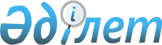 On approval of the Rules and the Volume of Placement of Messages of Election Commissions by Periodicals at the Expense of Funds Provided by the Republican and Local Budgets
					
			
			
			Unofficial translation
		
					Resolution of the Central Election Commission of the Republic of Kazakhstan dated August 25, 2018 № 12/201. Registered in the Ministry of Justice of the Republic of Kazakhstan on October 2, 2018 № 17463.
      Unofficial translation
      In compliance with article 28, paragraph 8, of the Constitutional Law of September 28, 1995 On Elections in the Republic of Kazakhstan, the Central Election Commission of the Republic of Kazakhstan HEREBY RESOLVES:
      1. That the attached Rules and the Volume of Placement of Messages of Election Commissions by Periodicals at the Expense of Funds Provided by the Republican and Local Budgets shall be approved.
      2. The Department of Organizational and Legal Support of the Central Election Commission of the Republic of Kazakhstan shall ensure: 
      1) the state registration of this resolution with the Ministry of Justice of the Republic of Kazakhstan;
      2) within ten calendar days from the date of the state registration of this resolution with the Ministry of Justice of the Republic of Kazakhstan, the direction hereof in the both Kazakh and Russian languages to Republican State Enterprise on the Right of Economic Management "Republican Center of Legal Information" of the Ministry of Justice of the Republic of Kazakhstan for official publication and inclusion in the Reference Control Bank of Regulatory Legal Acts of the Republic of Kazakhstan;
      3) Placement of this resolution on the Internet site of the Central Election Commission of the Republic of Kazakhstan after its official publication.
      3. This resolution shall be enforced from the date of its first official publication.
      "AGREED” Minister of Financeof the Republic of Kazakhstan_____________ А. Smailov"__" _____ 2018 
      "AGREED” Minister of National Economy of the Republic of Kazakhstan_____________ Т. Suleimenov"__" _____ 2018  Rules and the Volume 
of Placement of Messages of Election Commissions by Periodicals at the Expense of Funds Provided by the Republican and Local Budgets Chapter 1. General provisions
      1. These Rules and the Volume of Placement of Messages of Election Commissions by Periodicals at the Expense of Funds Provided by the Republican and Local Budgets have been developed in accordance with paragraph 8 of article 28 of the Constitutional Law of the Republic of Kazakhstan dated September 28, 1995 "On Elections in the Republic of Kazakhstan" and determine the order and the volume of placement of messages of election commissions by periodicals at the expense of the funds provided by republican and local budgets.
      2. The Central election commission of the Republic of Kazakhstan shall submit the following messages to printed periodicals for publication:
      1) not later than on the seventh calendar day after the registration of presidential candidates on registration with the indication of the name, first name, patronymic (if it is indicated in the identity document), year of birth, position held (occupation), place of work and residence of each candidate, as well as, depending on the discretion of the candidate, information about his/her belonging to the public association, nationality;
      2) not later than on the tenth calendar day after the registration of party registration lists indicating the name of the political party and the number of persons included in the party list, as well as the surname (if it is indicated in the identity document), name, patronymic, year of birth, position held (occupation), place of work and residence of each person included in the party list;
      3) not later than on the third calendar day after the registration of candidates nominated by the Council of the Assembly of People of Kazakhstan on registration indicating the name of the Assembly of People of Kazakhstan, the number of persons nominated by the Council of the Assembly of People of Kazakhstan, surname, name, patronymic (if specified in the identity document), year of birth, position held (occupations), the place of work and residence of each nominated person, as well as nationality - at the discretion of candidates;
      4) no later than ten calendar days from the date of the elections, on the results of the elections of the President of the Republic of Kazakhstan, deputies of the Parliament of the Republic of Kazakhstan;
      5) on registration of the elected President of the Republic of Kazakhstan and deputies of the Parliament of the Republic of Kazakhstan;
      6) on holding repeat voting for the elections of the President of the Republic of Kazakhstan, deputies of the Mazhilis of Parliament, on holding repeat elections of the President, deputies of the Mazhilis of Parliament;
      7) within five days after the publication of the results of the elections of the President, deputies of the Mazhilis of the Parliament of the Republic of Kazakhstan, on the total amount of money and the amount of voluntary donations received by the fund, its source, and the cost of election campaigning.
      Footnote. Paragraph 2 in the wording of the resolution of the Central Election Commission of the Republic of Kazakhstan dated 29.12.2022 No. 139/644 (shall enter into force from 01.01.2023).


      3. The relevant election commissions shall submit the following messages to local printed periodicals for publication:
      1) no later than ten calendar days after the appointment or announcement of elections of the list of electoral districts with an indication of their boundaries and locations of territorial election commissions;
      2) at least seven days prior to the elections, lists of electors for the election of deputies of the Senate, and are also posted on the Internet resources of maslikhats of regions, cities of republican significance and the capital;
      3) not later than on the seventh calendar day after the registration of candidates for deputies of the Senate on registration indicating the surname, name, patronymic (if it is indicated in an identity document), year of birth, position held (occupation), place of work and residence of each candidate, and also, depending on the candidate’s discretion, information about his/her membership in a public association and nationality;
      4) on holding repeated elections of deputies of the Senate of the Parliament, maslikhat, akims;
      5) not later than on the seventh calendar day after registration of party lists of candidates for maslikhat deputies on registration indicating the name of the political party and the number of persons included in the party list, as well as surname, name, patronymic (if it is indicated in an identity document), year of birth, position held (occupation), place of work and residence of each person included in the party list;
      6) not later than on the seventh calendar day after the registration of candidates for maslikhat deputies elected in single-seat territorial constituencies on registration indicating the surname, name, patronymic (if it is indicated in an identity document), year of birth, position held (occupation), place work and residence of each candidate, as well as nationality - at the discretion of the candidates;
      7) not later than on the fifth day after the registration of candidates for akims, publishes in the local mass media a notice of registration indicating the surname, name, patronymic (if it is indicated in an identity document), year of birth, position held (occupation), place of work and residence of each candidate, method of nomination, as well as, depending on the discretion of the candidate, information about his affiliation with a political party and nationality;
      8) on registration of elected deputies of maslikhats and akims;
      9) no later than seven calendar days from the date of the elections, on the results of the elections of deputies of maslikhats;
      10) no later than seven days from the date of the elections, on the results of the elections of akims;
      11) the schedule of meetings of candidates with voters in a dedicated room, drawn up by election commissions jointly with local executive bodies and local self-government bodies;
      12) speeches of candidates for deputies of the Senate of the Parliament.
      13) within five days after the publication of the results of the elections of deputies of the Senate of the Parliament, maslikhats, on the total amount of money and the amount of voluntary donations received by the fund, its source, and the costs of election campaigning;
      14) no later than ten calendar days before the day of voting on the time and place of voting for the election of the President, deputies of the Parliament and maslikhats, akim.
      Footnote. Paragraph 3 - in the wording of the resolution of the Central Election Commission of the Republic of Kazakhstan dated 29.12.2022 No. 139/644 (shall enter into force from 01.01.2023).

 Chapter 2. Procedure and volume of placement of messages of election commissions by periodicals
      4. Periodicals shall publish in the nearest issue the reports of the respective election commissions specified in paragraphs 2 and 3 of these Rules.
      5. Messages shall be published in one issue of the periodical publication, and in case of a significant volume - as an annex to the publication.
      6. Messages shall be sent to the editorial office of periodicals before 03.00 pm on the day preceding the next issue of the printed matter for their subsequent publication.
					© 2012. «Institute of legislation and legal information of the Republic of Kazakhstan» of the Ministry of Justice of the Republic of Kazakhstan
				
      Acting Chairman ofthe Central Election Commissionof the Republic of Kazakhstan 

      К. Petrov

      Acting Secretary ofthe Central Election Commission of the Republic of Kazakhstan 

      B. Мeldeshov

       "AGREED” Minister of Information and

      Communication_____________D. Abayev"__" _____ 2018 
Approved
 by Resolution of the 
Central Election Commission 
of the Republic of Kazakhstan
No. 12/201 of August 25, 2018